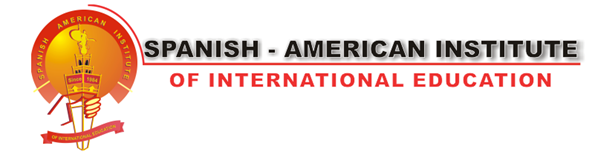 Recommendation formPLEASE TYPE OR PRINT CLEARLY WITH BLACK OR BLUE INK. 

Instructions for Student: 
Please complete the personal information below and then give this form to a teacher that you would like to use as a reference. Be sure to provide your reference with a stamped envelope addressed to: 

Spanish-American Institute of International EducationC/Cuesta del Rosario 8, 3 planta41004 SevilleSpainNAME_______________________________________________ TELEPHONE (_____) ________________________            Last 		          First 			             Area Code CURRENT ADDRESS_____________________________________________________________________________CITY _______________________________________________ STATE _____________ ZIP____________________E-MAIL ________________________________________________________________________________________ SIGNATURE OF APPLICANT_______________________________________________________________________DATE __________________________________________________________________________________________Instructions for Teachers:
The student above is participating in an SAIIE study abroad program. We appreciate your evaluation of the student’s ability to successfully participate in our program.How long have you known the student and in what capacity? 

_______________________________________________________________________________________________________________________________________________________________________________________________________________Are you aware of any disciplinary problems involving this applicant that would cause concern when considering this type of program?Yes____  No____
PLEASE CONTINUE RECOMMENDATION ON NEXT PAGE>>>If yes, please elaborate_____________________________________________________________ _____________________________________________________________________
_______________________________________________________________________________________________________________________________________________________________________________________________________________Could you please describe why you feel this student is or not a good candidate to study abroad on our program._____________________________________________________________________
_______________________________________________________________________________________________________________________________________________________________________________________________________________
_______________________________________________________________________________________________________________________________________________________________________________________________________________
__________________________________________________________________________________________________________________________________________I recommend this student: 	Enthusiastically____       Strongly____       Fairly Strongly____       With Reservation____NAME__________________________________________________________________________________________            Last 		          	First 			             JOB TITLE______________________________________________________________________________________SCHOOL_______________________________________________________________________________________OFFICE EMAIL___________________________________________ OFFICE TEL (______) ____________________SIGNATURE_________________________________________________________ DATE______________________